30/11/2023BionexoRESULTADO – TOMADA DE PREÇON° 20231611TP52225HEMUO Instituto de Gestão e Humanização – IGH, entidade de direito privado e sem finslucrativos, classificado como Organização Social, vem tornar público o resultado da Tomadade Preços, com a finalidade de adquirir bens, insumos e serviços para o HEMU - HospitalEstadual da Mulher, com endereço à Rua R-7, S/N, Setor Oeste, Goiânia, CEP: 74.125-090.Bionexo do Brasil LtdaRelatório emitido em 30/11/2023 16:43CompradorIGH - HEMU - Hospital Estadual da Mulher (11.858.570/0002-14)AV. PERIMETRAL, ESQUINA C/ RUA R7, SN - SETOR COIMBRA - GOIÂNIA, GO CEP: 74.530-020Relação de Itens (Confirmação)Pedido de Cotação : 323195691COTAÇÃO Nº 52225 - MANUTENÇÃO PREDIAL - HEMU NOV/2023Frete PróprioObservações: *PAGAMENTO: Somente a prazo e por meio de depósito em conta PJ do fornecedor. *FRETE: Sóserão aceitas propostas com frete CIF e para entrega no endereço: RUA R7 C/ AV PERIMETRAL, SETORCOIMBRA, Goiânia/GO CEP: 74.530-020, dia e horário especificado. *CERTIDÕES: As Certidões Municipal,Estadual de Goiás, Federal, FGTS e Trabalhista devem estar regulares desde a data da emissão da proposta atéa data do pagamento. *REGULAMENTO: O processo de compras obedecerá ao Regulamento de Compras doIGH, prevalecendo este em relação a estes termos em caso de divergência.Tipo de Cotação: Cotação NormalFornecedor : Todos os FornecedoresData de Confirmação : TodasFaturamentoMínimoValidade daPropostaCondições dePagamentoFornecedorPrazo de EntregaFrete ObservaçõesFERRAGISTA AREIAO EIRELIGOIÂNIA - GOMaria Salette Bastos - (62) 3285-2 dias apósconfirmação1R$ 0,000025/11/202330 ddlCIFnull2000areiaofer@gmail.comMais informaçõesProgramaçãode EntregaPreçoUnitário FábricaPreçoValorTotalProduto CódigoFabricante Embalagem Fornecedor Comentário JustificativaRent(%) QuantidadeUsuárioDaniellyEvelynPereira DaCruz;RobertoFERRAGISTAAREIAOEIRELIMerino nãorespondeuemail deCABO PP 3X 2,5MMCABO PP3X2,5 - . - .R$R$R$1851-1*nullnull2 Unidade1.000,0000 0,00002.000,0000homologação.30/11/202316:19DaniellyEvelynPereira DaCruzLUMINARIALED DETETOLUMINARIALED 120CM SLIN - *;HS Bersi nãorespondeuemail deFERRAGISTAAREIAOEIRELIR$44,9000R$0,0000R$243309-50 Unidade2.245,0000LINEAR-*homologação.120CM30/11/202316:19TotalParcial:R$552.02.04.245,0000Total de Itens da Cotação: 2Total de Itens Impressos: 2TotalGeral:R$4.245,0000Clique aqui para geração de relatório completo com quebra de páginahttps://bionexo.bionexo.com/jsp/RelatPDC/relat_adjudica.jsp1/1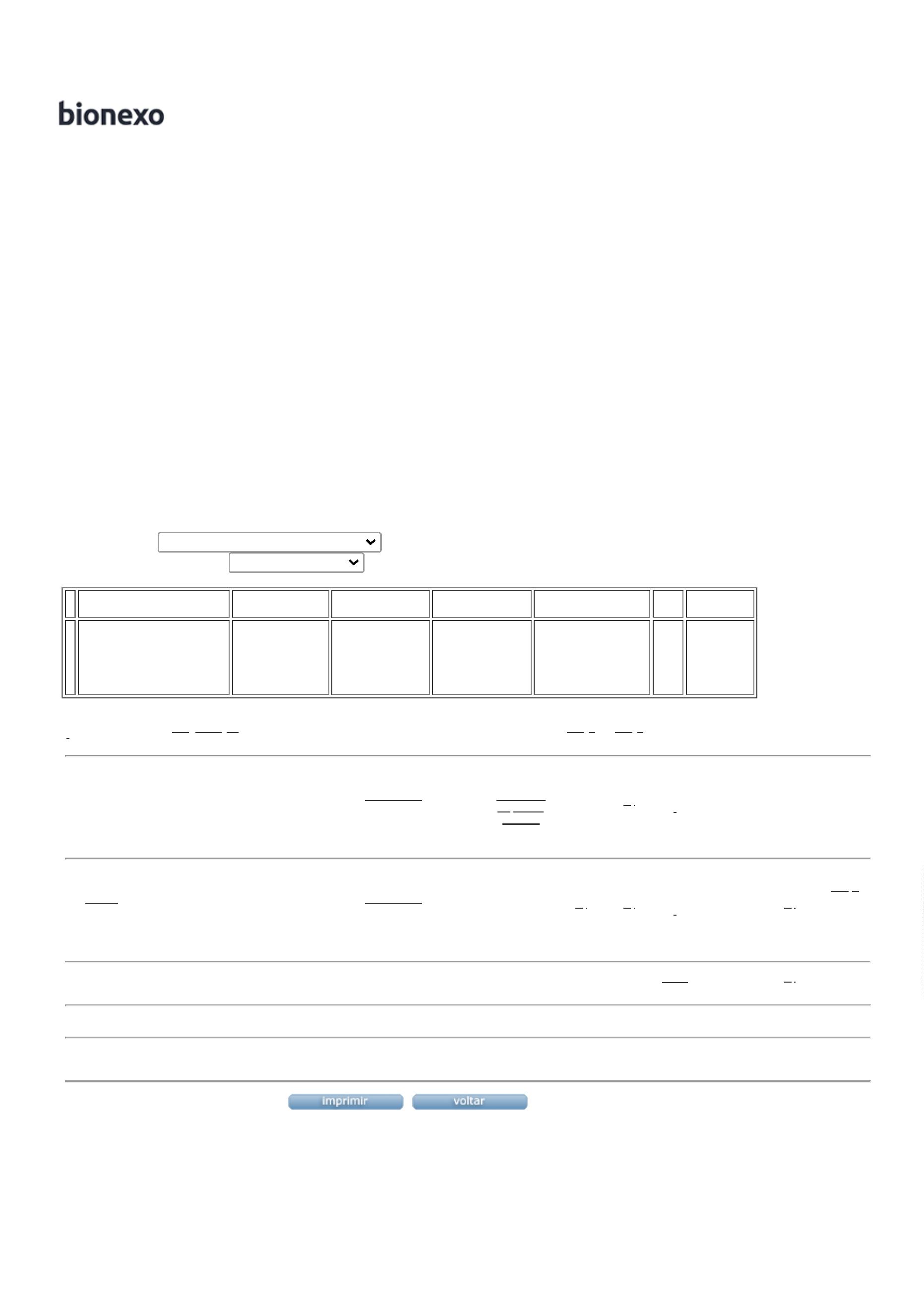 